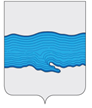 Совет Плесского городского поселенияПриволжского муниципального районаИвановской областиРЕШЕНИЕг. Плесот «28» сентября 2020 г.                                                                                                   № 34Об утверждении Положения о старосте сельского населенного пункта в Плесском городском поселении Приволжского муниципального районаВ соответствии с Федеральным законом от 06.10.2003 № 131-ФЗ «Об общих принципах организации местного самоуправления в Российской Федерации» (далее — Федеральный закон № 131-ФЗ), Законом Ивановской области от 01.07.2019 №40 - ОЗ «О некоторых вопросах деятельности старост сельских населенных пунктов в Ивановской области», Уставом Плесского городского поселения, Совет Плесского городского поселенияРЕШИЛ:1.  Утвердить Положение о старосте сельского населенного пункта в Плесском городском поселении Приволжского муниципального района (прилагается).2. Опубликовать в официальном издании нормативно-правовых актов «Вестник Совета и администрации Плесского городского поселения».3.  Настоящее решение вступает в силу после дня его официального опубликования.Председатель Совета Плесского городского поселения                                Т.О. Каримов                                  Врип главы Плесского городского поселения                                                 И.Г. Шевелев                                                                                              Приложение 1 к решению Совета Плесского городского поселения от 28.09.2020 г. № 34Об утверждении Положения о старосте сельского населенного пункта в Плесском городском поселении Приволжского муниципального районаПОЛОЖЕНИЕ о старосте сельского населенного пункта в Плесском городском поселении Приволжского муниципального районаНастоящее Положение разработано в соответствии с Федеральным законом от 06.10.2003 № 131-ФЗ «Об общих принципах организации местного самоуправления в Российской Федерации» (далее — Федеральный закон № 131-ФЗ), Законом Ивановской области от 01.07.2019 №40 - ОЗ, Уставом Плесского городского поселения и определяет правовой статус старост сельских населенных пунктов (далее — староста), порядок их избрания, права, обязанности, вопросы материально-технического и организационного обеспечения деятельности старост.1. Общие положения1.1. Для организации взаимодействия органов местного самоуправления и жителей сельского населенного пункта при решении вопросов местного значения в сельском населенном пункте, расположенном в Плесском городском поселении, может назначаться староста.1.2. Староста осуществляет свои полномочия в соответствии 
с Конституцией Российской Федерации, федеральными законами, законами  Ивановской области, муниципальными нормативными правовыми актами, настоящим Положением.1.3. Староста осуществляет свою деятельность на общественных началах.1.4 Староста не является лицом, замещающим государственную должность, должность государственной гражданской службы, муниципальную должность или должность муниципальной службы,не может состоять в трудовых отношениях и иных непосредственно связанных с ними отношениях с органами местного самоуправления.2. Назначение старосты2.1. Староста назначается Советом Плесского городского поселения по представлению схода граждан сельского населенного пункта из числа лиц, проживающих на территории данного сельского населенного пункта и обладающих активным избирательным правом.2.2. Старостой не может быть назначено лицо:1) замещающее государственную должность, должность государственной гражданской службы, муниципальную должность или должность муниципальной службы;2) признанное судом недееспособным или ограниченно дееспособным;3) имеющее непогашенную или неснятую судимость.2.3. Выдвижение кандидатуры старосты проводится жителями сельского населенного пункта на сходе граждан, проводимом в порядке, предусмотренном            статьей 25 Федерального закона № 131-ФЗ.2.4. Для ведения схода граждан и его протокола избирается председательствующий и секретарь.2.5. Председательствующий на сходе граждан сельского населенного пункта в десятидневный срок после проведения схода граждан по вопросу выдвижения кандидатуры старосты направляет в Совет Плесского городского поселения соответствующее представление, к которому прикладывается уведомление о проведении схода граждан, копия протокола проведения схода граждан с результатами голосования, список участников схода, уведомление о согласии на обработку персональных данных (приложения 1, 2, 3, 4).Назначение старосты осуществляется на ближайшем заседании Совета Плесского городского поселения после получения указанного представления в соответствии с регламентом Совета Плесского городского поселения. 2.6. Староста избирается сроком на пять лет.2.7. Итоги проведения схода граждан по вопросу выдвижения кандидатуры старосты и решение Совета Плесского городского поселения о назначении старосты подлежат опубликованию в  средствах массовой информации.2.8. Советом Плесского городского поселения на основании принятого решения в десятидневный срок после назначения выдается удостоверение установленной формы (приложение 5).3. Порядок взаимодействия старосты с органами местногосамоуправления, организациями и гражданами 3.1. Староста для решения возложенных на него задач:1) взаимодействует с органами местного самоуправления, муниципальными предприятиями и учреждениями и иными организациями муниципального района по вопросам решения вопросов местного значения 
в сельском населенном пункте;2) взаимодействует с населением, в том числе посредством участия 
в сходах, собраниях, конференциях граждан, направляет по результатам таких мероприятий обращения и предложения, в том числе оформленные 
в виде проектов муниципальных правовых актов, подлежащие обязательному рассмотрению органами местного самоуправления;3) информирует жителей сельского населенного пункта по вопросам организации и осуществления местного самоуправления, а также содействует в доведении до их сведения иной информации, полученной от органов местного самоуправления;4) содействует органам местного самоуправления в организации и проведении публичных слушаний и общественных обсуждений, обнародовании их результатов в сельском населенном пункте;5) оказывает организационную и информационную помощь жителям соответствующего сельского населенного пункта по вопросам обращения 
в органы государственной власти, органы местного самоуправления;6) проводит личный прием жителей сельского населенного пункта, направляет по их результатам обращения и предложения в органы государственной власти, органы местного самоуправления;7) обеспечивает исполнение решений, принятых на сходах граждан сельского населенного пункта;8) осуществляет иные полномочия и права, предусмотренные Уставом Плесского городского поселения и (или) нормативным правовым актом Совета Плесского городского поселения, в соответствии с Законом Ивановской области от 01.07.2019 №40- ОЗ.3.2. Староста имеет право:1) участвовать в работе органов местного самоуправления 
в соответствии с их регламентом с правом совещательного голоса;2) вносить подготовленные им предложения и соответствующие документы на рассмотрение органов местного самоуправления и их должностных лиц в порядке, установленном Федеральным законом 
от 2 мая 2006 года № 59-ФЗ «О порядке рассмотрения обращений граждан Российской Федерации»;3) принимать непосредственное участие в рассмотрении поставленных им вопросов, о дне рассмотрения которых он должен быть извещен соответствующим органом местного самоуправления не позднее, чем за три дня до их рассмотрения;4) на доступ к информации, необходимой для осуществления деятельности старосты, с соблюдением законодательства Российской Федерации о государственной и иной охраняемой законом тайне и о защите персональных данных;5) на первоочередной прием должностными лицами органов местного самоуправления по вопросам деятельности старосты;6) на организационное и информационно-консультационное обеспечение своей деятельности. 3.3. Староста ежегодно не позднее 1 марта представляет Совету Плесского городского поселения отчет о результатах своей деятельности за предыдущий год. Данный отчет на сходе граждан доводится также до сведения жителей населенного пункта.4. Досрочное прекращение полномочий старосты4.1. Полномочия старосты прекращаются досрочно по решению Совета Плесского городского поселения по представлению схода граждан сельского населенного пункта, а также в случае:1) смерти;2) отставки по собственному желанию;3) признания судом недееспособным или ограниченно дееспособным;4) признания судом безвестно отсутствующим или объявления умершим;5) вступления в отношении него в законную силу обвинительного приговора суда;6) выезда за пределы Российской Федерации на постоянное место жительства;7) прекращения гражданства Российской Федерации.4.2. Организация и проведение схода граждан по вопросу досрочного прекращения полномочий старосты осуществляется в том же порядке, что и проведение схода граждан по вопросу выдвижения кандидатуры старосты.4.3. Решение о досрочном прекращении полномочий старосты принимается Советом Плесского городского поселения на очередном заседании после проведения схода граждан по данному вопросу, а также после выявления обстоятельств, предусмотренных под пунктами 1–7 пункта 4.1 настоящего Положения.5. Материально-техническое и организационное обеспечение деятельности старосты5.1. Затраты, связанные с материально-техническим и организационным обеспечением деятельности старосты, возмещаются администрацией Плесского городского поселения за счет средств бюджета Плесского городского поселения, в размере и на условиях, установленных решением Совета Плесского городского поселения.Приложение 1к Положению о старосте сельского населенного пункта в Плесском городском поселении Приволжского муниципального районаУведомлениео проведении схода граждан           _____________________________________________________                 (наименование сельского населенного пункта)Дата:______________________________________________________Место проведения:___________________________________________Время проведения:___________________________________________Приглашенные:______________________________________________Повестка дня:________________________________________________        1.________________________________________________________        2.________________________________________________________Дата      ____________________                      (число) (месяц прописью) (год)Инициатор схода граждан _________________   ________________                                                          (Ф.И.О.)                            (подпись)Приложение 2к Положению о старосте сельского населенного пункта в Плесском городском поселении Приволжского муниципального района  Списокприсутствующих на сходе граждан          ______________________________________________________                 (наименование сельского населенного пункта)Дата: _______________________________________________________Место проведения:_____________________________________________Время проведения:_____________________________________________Присутствовали:_______________________________________________Приложение 3к Положению о старосте сельского населенного пункта в Плесском городском поселении Приволжского муниципального районаПротокол №  схода граждан_____________________________________________(наименование сельского населенного пункта)Дата:______________________________________________________Место проведения:___________________________________________Время проведения:___________________________________________Присутствовали:______________________________________________Повестка дня:________________________________________________1. Слушали:__________________________________________________     Решили:___________________________________________________Председательствующий на сходе________________             ___________                                                                 (Ф.И.О.)                        (подпись)Секретарь схода ___________________________           _______________                                                  (Ф.И.О.)                                          (подпись)Приложение 4к Положению о старосте сельского населенного пункта в Плесском городском поселении Приволжского муниципального районаВ представительный орган     муниципального образованияот_________________________________________________________________________         (фамилия, имя и отчество полностью)Уведомлениео согласии на назначение старостой сельского населенногопункта муниципального образованияВ соответствии с Положением о старосте сельского населенного пункта в муниципальном образовании Новское сельское поселение, утвержденным решением Совета Новского сельского поселения от ______________________ № ____, 
я, _______________________________________________________________,                                              (фамилия, имя и отчество)даю согласие на назначение меня старостой сельского населенного пункта муниципального образования _____________________________________ _____________________________________________________________________________(название сельского населенного пункта)    О себе сообщаю следующие данные:    Дата рождения ___________________    Адрес места фактического проживания   ___________________________    Адрес регистрации по месту жительства ___________________________    Образование _____________________________________________________    Место работы, занимаемая должность: ______________________________-__________________________________________________________________(указывается наименование организации, в которой работает лицо, назначаемоестаростой, а также адрес организации, а в случае отсутствия места работыуказывается «временно не работающий»)    Номер телефона, адрес электронной почты: _________________________   ___________________________                ______________        ____________________   (число) (месяц прописью) (год)                личная подпись                         (Ф.И.О.)В соответствии с п. 3 ст. 3, п. 4 ст. 9 Федерального закона от 27.07.2006 № 152-ФЗ «О персональных данных» даю согласие на обработку моих персональных данных на срок осуществления полномочий старосты  сельского населенного пункта._______________________            ______________        ___________________________(число) (месяц прописью) (год)     личная подпись                          (Ф.И.О.)Приложение 5к Положению о старосте сельского населенного пункта в Плесском городском поселении Приволжского муниципального районаОПИСАНИЕУДОСТОВЕРЕНИЯ СТАРОСТЫОбложка удостоверения в развернутом виде размером 8 x 20 см 
из переплетного материала на тканевой основе красного цвета.На лицевой стороне удостоверения размещена надпись буквами золотистого цвета «УДОСТОВЕРЕНИЕ».На левой внутренней стороне удостоверения в верхней части по центру размещена надпись: муниципальное образование.Ниже по центру: УДОСТОВЕРЕНИЕ № ______.Ниже слева место для фотографии размером 3 x 4 см.Справа от места для фотографии надпись  ______________________.                                                                             (личная подпись)В нижней части по центру надпись: Действительно до ____________ 20___ года.На правой внутренней стороне по центру в три строчки надпись:Фамилия ______________________Имя __________________________Отчество _____________________.Ниже надпись: Староста сельского населенного пункта.                      Ниже надпись: Председатель представительного органаНиже слева надпись: ____________                                                (подпись)Справа от  места для подписи председателя представительного органа  надпись: _____________                    (Ф.И.О.)Ниже по центру  надпись:      _____________                                                                    (М.П.)Образец удостоверения старосты № п/пФ.И.О. жителяАдрес проживанияПодписьНаименование муниципального образованияНаименование муниципального образованияНаименование муниципального образованияНаименование муниципального образованияНаименование муниципального образованияФамилия ________________________________Имя ____________________________________Отчество ________________________________СтаростаФамилия ________________________________Имя ____________________________________Отчество ________________________________СтаростаФамилия ________________________________Имя ____________________________________Отчество ________________________________СтаростаУДОСТОВЕРЕНИЕ N ___УДОСТОВЕРЕНИЕ N ___УДОСТОВЕРЕНИЕ N ___УДОСТОВЕРЕНИЕ N ___УДОСТОВЕРЕНИЕ N ___Фамилия ________________________________Имя ____________________________________Отчество ________________________________СтаростаФамилия ________________________________Имя ____________________________________Отчество ________________________________СтаростаФамилия ________________________________Имя ____________________________________Отчество ________________________________Старостаместо для фотографииФамилия ________________________________Имя ____________________________________Отчество ________________________________СтаростаФамилия ________________________________Имя ____________________________________Отчество ________________________________СтаростаФамилия ________________________________Имя ____________________________________Отчество ________________________________Старостаместо для фотографии__________________________________________________________________________________(наименование сельского населенного пункта)__________________________________________________________________________________(наименование сельского населенного пункта)__________________________________________________________________________________(наименование сельского населенного пункта)место для фотографии(личная подпись)__________________________________________________________________________________(наименование сельского населенного пункта)__________________________________________________________________________________(наименование сельского населенного пункта)__________________________________________________________________________________(наименование сельского населенного пункта)Действительно до _____ 20___ годаДействительно до _____ 20___ годаДействительно до _____ 20___ годаДействительно до _____ 20___ годаДействительно до _____ 20___ года__________________________________________________________________________________(наименование сельского населенного пункта)__________________________________________________________________________________(наименование сельского населенного пункта)__________________________________________________________________________________(наименование сельского населенного пункта)Действительно до _____ 20___ годаДействительно до _____ 20___ годаДействительно до _____ 20___ годаДействительно до _____ 20___ годаДействительно до _____ 20___ годаПредседатель представительного органа муниципального образованияПредседатель представительного органа муниципального образованияПредседатель представительного органа муниципального образованияДействительно до _____ 20___ годаДействительно до _____ 20___ годаДействительно до _____ 20___ годаДействительно до _____ 20___ годаДействительно до _____ 20___ года____________подпись_____________________Ф.И.О.Действительно до _____ 20___ годаДействительно до _____ 20___ годаДействительно до _____ 20___ годаДействительно до _____ 20___ годаДействительно до _____ 20___ года____________подписьМ.П._____________________Ф.И.О.